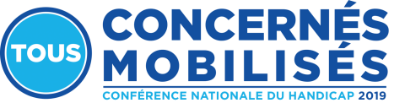 SI T BENEVOLEFICHE MISSIONAssociation/organisme : Nom du responsable : Téléphone :Adresse mail :    Date de la mission : Horaires : Lieu :   Nombre de bénévoles souhaités : Description de la mission :Plan d’accès : 